   	Funding Opportunities   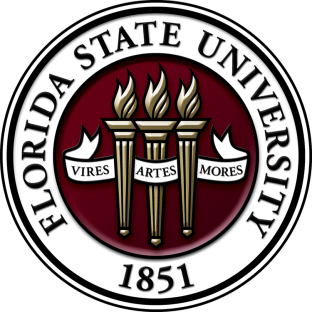 	A Sampling of Federal, State and Private Funding Opportunities for Research, Education and Creative ActivityJuly 2016PLEASE NOTE; SUBMISSIONS FOR GRANTS STIPULATING A LIMITED COMPETITION/SUBMISSION MUST BE REVIEWED THROUGH AN INTERNAL FSU PROCESS.  PLEASE VISIT THE LIMITED SUBMISSIONS SITE FOR MORE INFORMATION:  http://www.research.fsu.edu/limitedsubmissionFunding Grouped By AreaArts & Humanities Social Science, Education, Law & Business Science and Engineering Health & Medicine Opportunities for Post-docs & Students Arts & HumanitiesSocial Science, Education, Law & BusinessDepartment of AgricultureDepartment of Commerce Department of DefenseDepartment of EducationDepartment of Health and Human ServicesDepartment of Homeland SecurityDepartment of Housing and Urban DevelopmentDepartment of the InteriorDepartment of JusticeDepartment of LaborNational Archives and Records AdministrationNational Archives and Records Administration Public Engagement with Historical Records Grant
The National Historical Publications and Records Commission seeks projects that encourage public engagement with historical records, including the development of new tools that enable people to engage online. The NHPRC is looking for projects that create models and technologies that other institutions can freely adopt. In general, collaborations between archivists, documentary editors, historians, educators, and/or community-based individuals are more likely to create a competitive proposal. Projects might create and develop programs to engage people in the study and use of historical records for institutional, educational or personal reasons. Deadline is Oct 06, 2016. http://www.grants.gov/web/grants/view-opportunity.html?oppId=284376National Science FoundationDepartment of StateDepartment of TransportationDepartment of Veteran Affairs Social Security Administration Private Funding Sources/ Other Science and EngineeringNuclear Regulatory Commission Department of AgricultureDepartment of CommerceDepartment of DefenseDefense Sciences Office Office-wide Grant
This BAA solicits executive summaries, abstracts and proposals in one or more of the following technical areas: Mathematics, Modeling and Design; Physical Systems; Human-Machine Systems; and Social Systems. Deadline is Jun 22, 2017. http://www.grants.gov/web/grants/view-opportunity.html?oppId=284355
DoD Tick-Borne Disease Investigator-Initiated Research Award Grant
The FY16 TBDRP Investigator-Initiated Research Award (IIRA) promotes a wide range of research from basic through translational, including preclinical studies in animal models or human subjects, as well as correlative studies associated with an existing clinical trial to establish proof-of-principle for further development in future studies. This award funds highly rigorous, high-impact studies that have the potential to make important contributions to Lyme disease and other tick-borne disease research, patient care, and/or quality of life. Deadline is Sep 07, 2019.http://www.grants.gov/web/grants/view-opportunity.html?oppId=284650

DoD Tick-Borne Disease Idea Award Grant
The FY16 TBDRP Idea Award promotes new ideas that represent innovative approaches to Lyme disease and other tick-borne disease research and have the potential to make an important contribution to the TBDRP mission. This award funds conceptually innovative, high-risk/ potentially high-reward research in the early stages of development that could lead to critical discoveries or major advancements that will accelerate progress in improving outcomes for individuals affected by Lyme disease and/or other tick-borne illnesses. Deadline is Nov 16, 2016. http://www.grants.gov/web/grants/view-opportunity.html?oppId=284654Vannevar Bush Faculty Fellowship (formerly the National Security Science & Engineering Faculty Fellowship (NSSEFF))The fellowship supports innovative basic research within academia, as well as opportunities intended to develop the next generation of scientists and engineers for the defense workforce.  Research should be oriented towards bold and ambitious “blue sky” research that may lead to extraordinary outcomes such as revolutionizing entire disciplines, creating entirely new fields or disrupting accepted theories and perspective.  Technical subject categories of interest include Engineering Biology; Quantum Information Science; Cognitive Neuroscience; Novel Engineered Materials; Applied Mathematics (theory and experiments) and Statistics; Manufacturing Science; and other fields of research with high potential. White papers are due August 17, 2016 and full proposals are due January 9, 2017. http://www.grants.gov/web/grants/view-opportunity.html?oppId=284735 Dispersed Computing DARPA is soliciting innovative research proposals in the area of algorithms and protocols for mission-aware computation and communication across broad-scale, physically dispersed computing infrastructure. Proposed research should investigate innovative approaches that enable revolutionary advances in science, devices, or systems. Specifically excluded is research that primarily results in evolutionary improvements to the existing state of practice. Deadline is Sep 07, 2016.http://www.grants.gov/web/grants/view-opportunity.html?oppId=285415DoD Peer Reviewed Cancer Horizon Award        The Horizon Award supports junior-level scientists in conducting impactful research with the mentorship of an experienced cancer researcher (i.e., Mentor). The Horizon Award challenges junior scientists to develop and implement research in the cancer field. This opportunity allows for junior investigators to develop a research project, investigate a problem or question in the field of cancer, and further their intellectual development as a cancer researcher of the future .Deadline is Sep 28, 2016.http://www.grants.gov/web/grants/view-opportunity.html?oppId=285478Department of EnergyNational Archives and Records Administration Public Engagement with Historical Records Grant
The National Historical Publications and Records Commission seeks projects that encourage public engagement with historical records, including the development of new tools that enable people to engage online. The NHPRC is looking for projects that create models and technologies that other institutions can freely adopt. In general, collaborations between archivists, documentary editors, historians, educators, and/or community-based individuals are more likely to create a competitive proposal. Projects might create and develop programs to engage people in the study and use of historical records for institutional, educational or personal reasons. Deadline is Oct 06, 2016. http://www.grants.gov/web/grants/view-opportunity.html?oppId=284376
Eagle Impact Minimization Technologies and Field Testing Opportunities 
This Funding Opportunity Announcement is soliciting applications that propose projects supporting eagle detection, classification, and impact minimization technologies in three Topic Areas. Topic Area 1 will intend to support research on eagle ability to sense and respond to stimuli, in an effort to identify signals that will serve as optimal deterrents. Topic Area 2 will intend to further the technical readiness of Technology Readiness Level (TRL) 5-6 detect and deter and informed curtailment systems through technical improvement and testing activities. Topic area 3 will intend to support the demonstration of a proposed TRL 7+ detection and/or minimization technology at an operational wind facility at a scale sufficient to provide an accurate demonstration of efficacy through a statistically significant reduction of impact at a reasonable cost.  Concept Papers due Jul 22, 2016. Deadline is Oct 06, 2016.http://www.grants.gov/web/grants/view-opportunity.html?oppId=285318Department of the Homeland SecurityDepartment of the InteriorDepartment of JusticeDepartment of StateDepartment of TransportationEnvironmental Protection Agency National Aeronautics and Space Administration National Park ServiceNational Science FoundationOrigin of Life Grant
The ultimate aim of this Ideas Lab organized by the Directorates for Biological Sciences (BIO) and Geosciences (GEO) at the National Science Foundation (NSF), and the Astrobiology Program at the National Aeronautics and Space Administration is to facilitate the generation and execution of innovative research projects aimed at identifying and funding potentially transformative research to address grand challenge questions in the origin of life. The primary aim of this Ideas Lab is to foster the development of a theoretical framework that encompasses the “metabolism first” and “RNA first” theories for the origin of life by stimulating creative thinking and new research on the earliest events leading to life on early Earth. Deadline is Dec 19, 2016. http://www.grants.gov/web/grants/view-opportunity.html?oppId=284415

Astronomy and Astrophysics Research Grants The Astronomy and Astrophysics Research Grants (AAG) Program provides individual investigator and collaborative research grants for observational, theoretical, laboratory, and archival data studies in astronomy and astrophysics. Acceptable research areas include the following: stellar astronomy and astrophysics; the astronomy and astrophysics of our Galaxy; extragalactic astronomy and astrophysics; and cosmology. Proposals for projects and tools that enable and enhance research in those areas are also acceptable. Proposals that are solely or predominantly for the acquisition, analysis, or interpretation of space-based data from NASA-supported missions will be returned without review. Importantly, proposals about the astronomy and astrophysics of our Sun, the rest of our Solar System, and/or Extrasolar Planets will be handled under a companion NSF solicitation, not under the AAG Program.Deadline is Nov 15, 2016. http://www.grants.gov/web/grants/view-opportunity.html?oppId=285403TransportationUSAIDHealth & MedicineDepartment of DefenseDepartment of Health and Human Services (DHHS)National Institutes of Health & CDCAncillary Studies to Identify Behavioral and/or Psychological Phenotypes Contributing to Obesity (R01) Grant
The purpose of this Funding Opportunity Announcement (FOA) is to encourage grant applications to support the addition of measures of psychological and/or behavioral constructs or weight-related variables (e.g.; BMI, body composition) to existing or new research studies in humans with the goal of elucidating behavioral or psychological phenotypes that explain individual variability in weight trajectory or response to obesity prevention or treatment interventions. The intent is to support the addition of new measurement in domains other than those covered in the parent grant as a means of elucidating the behavioral and psychological factors that may explain individual differences in weight status. Deadline is Feb 28, 2019.http://www.grants.gov/web/grants/view-opportunity.html?oppId=284283


Global Network for Women’s and Children’s Health Research Data Coordinating Center (U24) Grant
This funding opportunity announcement (FOA) issued by the Eunice Kennedy Shriver National Institute of Child Health and Human Development invites grant applications from institutions/organizations willing to participate with the NICHD as the Data Coordinating Center under a cooperative agreement in an ongoing multi-center international research network designed to perform randomized clinical trials, using common protocols, to reduce the major risk of maternal, neonatal, infant, and early childhood mortality and significant morbidity in low income countries. Deadline is.Aug 30, 2016. http://www.grants.gov/web/grants/view-opportunity.html?oppId=284358

Ruth L. Kirschstein National Research Service Award (NRSA) Individual Senior Fellowship (Parent F33) Grant
The National Institutes of Health (NIH) awards senior individual research training fellowships to experienced scientists who wish to make major changes in the direction of their research careers or who wish to broaden their scientific background by acquiring new research capabilities as independent investigators in research fields relevant to the missions of participating NIH Institutes and Centers. Deadline is May 07, 2019. http://www.grants.gov/web/grants/view-opportunity.html?oppId=284360

Ruth L. Kirschstein National Research Service Award Individual Predoctoral Fellowship to Promote Diversity in Health-Related Research (Parent F31 - Diversity) Grant
The purpose of this Kirschstein-NRSA predoctoral fellowship (F31) award is to enhance the diversity of the health-related research workforce by supporting the research training of predoctoral students from population groups that have been shown to be underrepresented in the biomedical, behavioral, or clinical research workforce, including underrepresented racial and ethnic groups and those with disabilities.Deadline is May 07, 2019. http://www.grants.gov/web/grants/view-opportunity.html?oppId=284362

Ruth L. Kirschstein National Research Service Award (NRSA) Individual Postdoctoral Fellowship (Parent F32) Grant
The purpose of the Kirschstein-NRSA postdoctoral fellowship is to enhance the research training of promising postdoctoral candidates who have the potential to become productive, independent investigators in scientific health-related research fields relevant to the missions of the participating NIH Institutes and Centers. Deadline is May 07, 2019. http://www.grants.gov/web/grants/view-opportunity.html?oppId=284363

Ruth L. Kirschstein National Research Service Award (NRSA) Fellowship for Students at Institutions With NIH-Funded Institutional Predoctoral Dual-Degree Training Programs (Parent F30) Grant
This Funding Opportunity Announcement (FOA) will support students at institutions with NIH-funded institutional predoctoral dual-degree training programs. The purpose of the Kirschstein-NRSA, dual-doctoral degree, predoctoral fellowship (F30) is to enhance the integrated research and clinical training of promising predoctoral students, who are matriculated in a combined MD/PhD or other dual-doctoral degree training program (e.g. DO/PhD, DDS/PhD, AuD/PhD, DVM/PhD), and who intend careers as physician/clinician-scientists. Deadline is May 07, 2019.http://www.grants.gov/web/grants/view-opportunity.html?oppId=284364

Ruth L. Kirschstein National Research Service Award (NRSA) Fellowship for Students at Institutions Without NIH-Funded Institutional Predoctoral Dual-Degree Training Programs (Parent F30) Grant
This Funding Opportunity Announcement (FOA) will support students at institutions without formal NIH-funded institutional predoctoral dual-degree training programs. The purpose of the Kirschstein-NRSA, dual-doctoral degree, predoctoral fellowship (F30) is to enhance the integrated research and clinical training of promising predoctoral students, who are matriculated in a combined MD/PhD or other dual-doctoral degree training program (e.g. DO/PhD, DDS/PhD, AuD/PhD, DVM/PhD), and who intend careers as physician/clinician-scientists. Deadline is May 07, 2019.http://www.grants.gov/web/grants/view-opportunity.html?oppId=284387
Ruth L. Kirschstein National Research Service Award (NRSA) Individual Predoctoral Fellowship (Parent F31) Grant
The purpose of the Kirschstein-NRSA predoctoral fellowship (F31) award is to enable promising predoctoral students to obtain individualized, mentored research training from outstanding faculty sponsors while conducting dissertation research in scientific health-related fields relevant to the missions of the participating NIH Institutes and Centers. The proposed mentored research training must reflect the applicants’ dissertation research project and is expected to clearly enhance the individual’s potential to develop into a productive, independent research scientist. Deadline is May 07, 2019. http://www.grants.gov/web/grants/view-opportunity.html?oppId=284388Small Research Grants for Establishing Basic Science-Clinical Collaborations to Understand Structural Birth Defects (R03) Grant
The purpose of this funding opportunity announcement (FOA) is to promote initial establishment of basic science-clinical collaborations by providing small grants to teams of basic scientists, physician scientists, and/or clinicians. These interdisciplinary teams may include but are not limited to the following: developmental biologists, cell biologists, geneticists, genomicists, physician scientists including individuals with DVM/VMD degrees, clinicians, epidemiologists, biostatisticians, and/or bioinformaticists. Deadline is Sep 07, 2019. http://www.grants.gov/web/grants/view-opportunity.html?oppId=284532

Emerging Science and Technology in Transplantation (U01) Grant
This Funding Opportunity Announcement (FOA) invites applications from institutions or organizations to participate in a cooperative research group focused on transplantation immunology research in three priority areas: 1) microbiota; 2) intravital imaging; and 3) targeted therapeutic delivery. The purpose of this FOA is to stimulate and support innovation in transplantation immunology through the application of scientific developments and technologies that have not been widely used in transplant immunology research and the formation of new interdisciplinary collaborations. The application of these advances to the field of transplantation will provide valuable insights into the fundamental understanding of alloimmune responses and reveal new avenues to prevent rejection and prolong graft survival. Deadline is Oct 20, 2016. http://www.grants.gov/web/grants/view-opportunity.html?oppId=284534

Biophysical and Biomechanical Aspects of Embryonic Development (R01) (R21) Grant
This Funding Opportunity Announcement (FOA) encourages applications from institutions/organizations that propose to advance our knowledge in the area of the physics and mechanics of embryonic development. Applicants should propose hypothesis-driven developmental research with the prospect of gaining new and critical information about tissue mechanics relevant to vertebrate development and understanding the basis for developmental disorders. Investigators are encouraged to explore approaches and concepts new to the area of developmental tissue mechanics, and use newly developed techniques superior to the ones currently used in the field. It should be noted that applications submitted to this R01 FOA should have sufficient preliminary data to substantiate the validity of the proposed research and feasibility of new technologies or tools. Deadline is Sep 19, 2018. http://www.grants.gov/web/grants/view-opportunity.html?oppId=284537http://www.grants.gov/web/grants/view-opportunity.html?oppId=284548
NIDCR Mentored Career Development Award to Promote Diversity in the Dental, Oral and Craniofacial Research Workforce (K01) Grant
The purpose of this NIDCR Mentored Career Development Award is to enhance the diversity of the independently funded dental, oral and craniofacial research workforce by providing a mentored research experience for eligible postdoctoral fellows and junior faculty who are from groups that have been shown to be underrepresented in the basic and clinical biomedical, behavioral, and social sciences. This award provides salary and research support for a sustained period of protected time for intensive research career development under the guidance of an experienced mentor. Deadline is Sep 07, 2019. http://www.grants.gov/web/grants/view-opportunity.html?oppId=284505

NIDCD Mentored Career Development Award for Postdoctorate Au.D./Ph.D. Audiologists (K01) Grant
The purpose of the NIDCD Mentored Career Development Award for Postdoctorate Au.D./Ph.D. Audiologists (K01) is to support comprehensive and rigorous postdoctoral research training experiences in the biomedical, behavioral, or clinical sciences of promising Au.D./Ph.D. audiologists who have the potential to become productive, independent investigators in scientific health-related research fields relevant to NIDCD's mission. Deadline is Sep 07, 2019. http://www.grants.gov/web/grants/view-opportunity.html?oppId=284458

Biosensors in the Oral Cavity (R01) (R21) Grant
The purpose of this funding opportunity announcement (FOA) is to support interdisciplinary research in development of new or adaptation of existing biosensors for noninvasive, dynamic, real-time monitoring of physiological processes in the human body, using the oral cavity as the sensing site. Biosensors developed through this FOA should be able to assess health and disease states by receiving and analyzing signals from oral fluids, oral and dental tissues, cells and microorganisms, and compounds found in or passing through the oral cavity. Additional capabilities of these biosensors may include wireless and remote communication of outputs, local processing and/or transmitting outputs to a data collection center, and communication with drug delivery devices that can dynamically dispense therapeutic compounds to tissues in accordance with immediate physiological needs of an individual. Deadline is Oct 19, 2016. http://www.grants.gov/web/grants/view-opportunity.html?oppId=284461
http://www.grants.gov/web/grants/view-opportunity.html?oppId=284460

Intervening with Cancer Caregivers to Improve Patient Health Outcomes and Optimize Health Care Utilization (R01) (R21)  Grant
This Funding Opportunity Announcement (FOA) invites applications for intervention research designed to support caregivers of adult cancer patients. Interventions supported by this FOA are intended to provide caregivers with care training, promote coping skills, and ultimately help them manage care. Outcomes of such interventions are expected to (1) optimize patient health care utilization, (2) improve caregiver well-being, and (3) improve patient physical health and psychosocial outcomes. Deadline is Apr 11, 2019. +http://www.grants.gov/web/grants/view-opportunity.html?oppId=284474http://www.grants.gov/web/grants/view-opportunity.html?oppId=284459
Understanding STI Co-Infection In At Risk and HIV Infected Adolescents and Young Adults (R21) Grant The purpose of this Funding Opportunity Announcement (FOA) is to encourage applications from the scientific community to support outstanding research in the area of puberty and the trajectory of sexual development. New technologies and approaches are needed to fill knowledge gaps and advance understanding of normative sexual development in both males and females. It is anticipated that the findings of studies supported by this FOA will advance knowledge of puberty and the establishment of reproductive competence. Deadline is Sep 07, 2019.http://www.grants.gov/web/grants/view-opportunity.html?oppId=284419

Characterization of the Adolescent Reproductive Transition (R03) (R21) Grant
The purpose of this Funding Opportunity Announcement (FOA) is to encourage applications from the scientific community to support outstanding research in the area of puberty and the trajectory of sexual development. New technologies and approaches are needed to fill knowledge gaps and advance understanding of normative sexual development in both males and females. It is anticipated that the findings of studies supported by this FOA will advance knowledge of puberty and the establishment of reproductive competence. Deadline is Sep 07, 2019.http://www.grants.gov/web/grants/view-opportunity.html?oppId=284423
http://www.grants.gov/web/grants/view-opportunity.html?oppId=284421

Safety and Outcome Measures of Pain Medications Used in Children and Pregnant Women (R01) (R03) (R21)  Grant
The purpose of this funding opportunity announcement (FOA) is to (1) promote preclinical, translational, clinical and epidemiological research in pain medications use in children or in pregnant women to fill knowledge gaps in safe use of the pain medications in these special populations; and (2) develop effective instruments or approaches to assess and evaluate maternal and child outcomes of pain medication treatments. Deadline is Jan 07, 2020.http://www.grants.gov/web/grants/view-opportunity.html?oppId=284425http://www.grants.gov/web/grants/view-opportunity.html?oppId=284417
http://www.grants.gov/web/grants/view-opportunity.html?oppId=284428

Characterization of the Adolescent Reproductive Transition (R01) Grant
The purpose of this Funding Opportunity Announcement (FOA) is to encourage applications from the scientific community to support outstanding research in the area of puberty and the trajectory of sexual development. Research using new technologies and approaches is needed to fill knowledge gaps and advance understanding of normative sexual development in both males and females. It is anticipated that the findings of studies supported by this FOA will advance knowledge of puberty and the establishment of reproductive competence. Deadline is Sep 07, 2019.http://www.grants.gov/web/grants/view-opportunity.html?oppId=284437
Advancing Basic Behavioral and Social Research on Resilience: An Integrative Science Approach (UG3/UH3)
Grant
This FOA solicits applications that will elucidate mechanisms and processes of resilience within a general framework that emphasizes its dynamics and interactions across both time and scale, multiple contexts, multiple outcomes, and multiple time frames. Deadline is Dec 01, 2016.http://www.grants.gov/web/grants/view-opportunity.html?oppId=284587

Bold New Bioengineering Methods and Approaches for Heart, Lung, Blood and Sleep Disorders and Diseases (R21) Grant The purpose of this Funding Opportunity Announcement (FOA) is to encourage basic, translational, and clinical proof-of-concept research projects that are needed for the advancement of bioengineering approaches for heart, lung, and blood and sleep diseases. Deadline is May 10, 2019.
http://www.grants.gov/web/grants/view-opportunity.html?oppId=284588

Improvement of Animal Models for Stem Cell-Based Regenerative Medicine (R24) GrantThis FOA encourages applications from institutions and organizations proposing research aimed at characterizing animal stem cells and improving existing, and creating new, animal models for human disease conditions. The intent of this initiative is to facilitate the use of stem cell-based therapies for regenerative medicine. The initiative focuses on the following areas: 1) comparative analysis of animal and human stem cells to provide information for selection of the most predictive and informative model systems; 2) development of new technologies for stem cell characterization and transplantation; and 3) improvement of animal disease models for stem cell-based therapeutic applications.  Deadline is Sep 07, 2019.
http://www.grants.gov/web/grants/view-opportunity.html?oppId=284606

Countermeasures Against Chemical Threats (CounterACT) Research Centers of Excellence (U54) Grant
This Funding Opportunity Announcement (FOA) encourages applications for Countermeasures Against Chemical Threats (CounterACT) Research Centers of Excellence (U54s). The mission of the CounterACT program is to foster and support research and development of new and improved therapeutics for chemical threats. Chemical threats are toxic chemicals that could be used in a terrorist attack or accidentally released from industrial production, storage or shipping. They include traditional chemical warfare agents, toxic industrial chemicals, and pesticides. The scope of the research includes target and candidate identification and characterization, through candidate optimization and demonstration of in vivo efficacy, consistent with the product's intended use in humans. Deadline is Sep 07, 2019.http://www.grants.gov/web/grants/view-opportunity.html?oppId=284668Countermeasures Against Chemical Threats (CounterACT): Identification of Therapeutic Lead Compounds (U01) Grant
This Funding Opportunity Announcement (FOA) requests new research applications for Cooperative Agreement Research Projects (U01s) seeking support for research on the identification of small molecule or biologic lead compounds that are excellent candidates for therapeutic development. The scope of research supported by this FOA includes confirmation of molecular targets for therapeutic development, demonstration of in vitro activity of candidate therapeutics, preliminary in vivo proof-of-concept efficacy data, preliminary adsorption, distribution, metabolism, excretion, and toxicity (ADME/Tox) evaluations and pharmacokinetics/pharmacodynamics (PK/PD) data. Deadline is Sep 11, 2018.http://www.grants.gov/web/grants/view-opportunity.html?oppId=284677

Countermeasures Against Chemical Threats (CounterACT): Optimization of Therapeutic Lead Compounds (U01) Grant
This Funding Opportunity Announcement (FOA) requests research applications seeking support for research on the optimization of small molecule or biologic compounds that are excellent candidates for therapeutic development. A previously identified lead compound is required to be eligible for this funding opportunity. In this regard, lead compounds are defined as biologically active compounds or hits where affinity, potency, target selectivity, and preliminary safety have been established. The scope of research supported by this FOA includes development of appropriate human-relevant animal models and generation of in vivo efficacy data consistent with the intended use of the product in humans. It also includes bioanalytical assay development and validation, laboratory-scale and scale-up manufacturing of the product, and non-GLP toxicity and pharmacology studies. Deadline is Sep 11, 2018. http://www.grants.gov/web/grants/view-opportunity.html?oppId=284678

Metabolic Contributions to the Neurocognitive Complications of Diabetes: Ancillary Studies (R01) Grant
This Funding Opportunity Announcement (FOA) invites applications for human studies to elucidate the etiology and pathogenesis of the increased risk for neurocognitive impairment associated with type 2 diabetes. Deadline is Sep 07, 2019. http://www.grants.gov/web/grants/view-opportunity.html?oppId=284685

Neurocognitive Effects of Glycemic Dysregulation in Type 1 Diabetes (DP3) Grant
This Funding Opportunity Announcement (FOA) invites applications for studies on the neurocognitive complications of type 1 diabetes in new, stand-alone studies or using subjects and/or samples from clinical studies on type 1 diabetes. Deadline is Nov 14, 2016. http://www.grants.gov/web/grants/view-opportunity.html?oppId=284686

Nutrigenetics and Nutrigenomics Approaches for Nutrition Research (R01) Grant
The purpose of this Funding Opportunity Announcement (FOA) is to promote application of nutrigenetics and/or nutrigenomics approaches to nutrition research through collaborative interaction among nutrition researchers and experts in omics technologies. Deadline is Sep 07, 2019.http://www.grants.gov/web/grants/view-opportunity.html?oppId=284704Linking the Provider Recommendation to Adolescent HPV Vaccine Uptake (R01) (R03) (R21) Grant
This Funding Opportunity Announcement (FOA) encourages research on how the healthcare delivery system enhances or inhibits the effectiveness of a provider's recommendation of the adolescent human papillomavirus (HPV) vaccine. Characteristics of the provider, parent/patient, and clinical setting, can all affect whether a provider makes a recommendation, and whether that recommendation results in uptake of the HPV vaccine. This research requires expertise in cancer prevention, adult and childhood behavior, immunization promotion, and healthcare deliveryhttp://www.grants.gov/web/grants/view-opportunity.html?oppId=284692
http://www.grants.gov/web/grants/view-opportunity.html?oppId=284717
http://www.grants.gov/web/grants/view-opportunity.html?oppId=284716
Biological Comparisons in Patient-Derived Models of Cancer (U01) 
The purpose of this FOA is to encourage applications wherein similarities and differences in the underlying biological mechanisms that drive cancer phenotype and response to perturbations between two or more patient-derived models of cancer originating from a common patient sample are delineated and compared. Deadline is Mar 06, 2019.http://www.grants.gov/web/grants/view-opportunity.html?oppId=285396

Career Transition Award for NINDS Intramural Clinician-Scientists (K22) 
The objective of the NIH Career Transition Award (K22) is to provide support to outstanding basic or clinical investigators to develop their independent research skills through a two phase program: an initial period involving an intramural appointment at the NIH and a final period of support at an extramural institution. This NINDS K22 is specifically designed to facilitate the transition of NINDS intramural neurologist- and neurosurgeon-scientists to independent, academic faculty positions that support clinician-scientists to engage in independently funded scientific research as well as clinical activities. Deadline is May 07, 2019.http://www.grants.gov/web/grants/view-opportunity.html?oppId=285336

Limited Competition: Exploratory CTSA Collaborative Innovation  Awards (R21) 
The purpose of this funding opportunity announcement (FOA) is to support highly innovative, exploratory, collaborative research projects in the NCATS Clinical and Translational Science Award (CTSA) program, with the goal of assessing utility and feasibility of proposed innovation(s). Deadline is Jul 30, 2018.http://www.grants.gov/web/grants/view-opportunity.html?oppId=285350Initiative to Maximize Research Education in Genomics: Diversity Action Plan (R25) 
The NIH Research Education Program (R25) supports research education activities in the mission areas of the NIH. The over-arching goal of this NHGRI R25 program is to support educational activities that enhance the diversity of the biomedical, behavioral and clinical research workforce in genomics. This funding opportunity announcement seeks to expose underrepresented students at the undergraduate, postbaccalaureate and graduate levels to the foundational sciences relevant to genomics to enable them to pursue careers that span all areas of interest to NHGRI--genome sciences, genomic medicine and genomics and society. Deadline is May 25, 2019.http://www.grants.gov/web/grants/view-opportunity.html?oppId=285475
USAIDPrivate Funding Sources/ Other Opportunities for Post-docs & Students 